แบบฟอร์มเสนอรายชื่อแต่งตั้งอาจารย์พิเศษภาคการศึกษา...............ปีการศึกษา...................สำนักวิชา................................................ระดับ 	 ปริญญาโท 	 ปริญญาเอกหลักสูตร (ไทย)..........................................สาขาวิชา...........................................แผน/แบบ............รหัส...............หลักสูตร (อังกฤษ)......................................สาขาวิชา...........................................แผน/แบบ............รหัส...............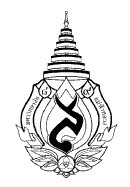 ตารางการตรวจสอบคุณสมบัติอาจารย์พิเศษ ระดับบัณฑิตศึกษา(สำหรับหลักสูตรที่ปรับปรุงตามเกณฑ์มาตรฐานหลักสูตรระดับบัณฑิตศึกษา พ.ศ. 2558)(ตำแหน่งทางวิชาการ-ชื่อ-สกุล).........................................................................................................1.1 กรณีระดับปริญญาโท กรณีระดับปริญญาเอก ลำดับที่ชื่ออาจารย์พิเศษ/ตำแหน่งรายวิชาภาระงานสอน1-ตำแหน่งทางวิชาการ (ถ้ามี)……………………………………….-ชื่อ-สกุล …………………………………………………………………(โปรดระบุชื่อ-สกุลทั้งภาษาไทยและภาษาอังกฤษ)-ตำแหน่งงานปัจจุบันและหน่วยงานต้นสังกัด.......................................................................................-คุณวุฒิ (จากคุณวุฒิสูงสุดไปน้อยสุด)(คุณวุฒิปริญญาเอก-สาขาวิชา-สถาบัน)(คุณวุฒิปริญญาโท-สาขาวิชา-สถาบัน)(คุณวุฒิปริญญาตรี-สาขาวิชา-สถาบัน)*หากสำเร็จการศึกษาในประเทศไทยระบุภาษาไทย/ต่างประเทศระบุภาษาอังกฤษ-ประสบการณ์การสอน   1. รายวิชาที่สอน...........................................   2. สถาบันที่สอน...........................................   3. ระดับการศึกษาที่สอน................................-ผลงานทางวิชาการ..........................................  (ระบุอย่างน้อย 1 รายการในรอบ 5 ปีย้อนหลัง)-ประวัติการแต่งตั้ง..........................................(กรณีเคยได้รับการแต่งตั้งในระดับการศึกษาเดียวกันโปรดระบุภาคการศึกษาที่เคยได้รับการแต่งตั้งครั้งล่าสุดและเลขที่คำสั่ง)เคยได้รับการแต่งตั้งตามเกณฑ์มาตรฐานปี พ.ศ. .....................(กรณีไม่เคยได้รับการแต่งตั้ง กรุณาแนบ CV อาจารย์พิเศษตามแบบฟอร์มที่กำหนด)-รหัสรายวิชา..................-ชื่อรายวิชา...................(ภาษาไทย-อังกฤษ)-จำนวนหน่วยกิต.....(......-.......-.......)ภาระงานสอน-รับผิดชอบการสอนจำนวน.........ชั่วโมงคิดเป็นร้อยละ..................โดยสอนร่วมกับ (ระบุชื่อและจำนวนชั่วโมงสอน)-อาจารย์ผู้รับผิดชอบรายวิชาคือ.........................................เหตุผลที่เชิญมาสอน....................................................................................ที่หลักเกณฑ์ผลการตรวจสอบ(/)1ต้องมีคุณวุฒิขั้นต่ำปริญญาโทหรือเทียบเท่า ในสาขาวิชานั้น หรือสาขาวิชาที่สัมพันธ์กัน หรือในสาขาวิชาของรายวิชาที่สอน2ต้องมีประสบการณ์ด้านการสอน3ต้องมีผลงานทางวิชาการที่ไม่ใช่ส่วนหนึ่งของการศึกษาเพื่อรับปริญญาและเป็นผลงาน
ทางวิชาการที่ได้รับการเผยแพร่ตามหลักเกณฑ์ที่กำหนดในการพิจารณาแต่งตั้งให้บุคลคล
ดำรงตำแหน่งทางวิชาการอย่างน้อย 1 รายการ ในรอบ 5 ปีย้อนหลัง4ต้องมีชั่วโมงสอนไม่เกินร้อยละ 50 ของรายวิชา โดยมีอาจารย์ประจำเป็นผู้รับผิดชอบในรายวิชานั้น5ต้องผ่านความเห็นชอบจากคณะกรรมการบริหารหลักสูตร (ระบุครั้งที่ประชุม......และวันที่ประชุม..............)คณะกรรมการบัณฑิตศึกษาประจำสำนักวิชา (ระบุครั้งที่ประชุม......และวันที่ประชุม.........)ที่หลักเกณฑ์ผลการตรวจสอบ(/)1ต้องมีคุณวุฒิขั้นต่ำปริญญาเอกหรือเทียบเท่า หรือขั้นต่ำปริญญาโท หรือเทียบเท่าที่มีตำแหน่งรองศาสตราจารย์ ในสาขาวิชานั้น หรือสาขาวิชาที่สัมพันธ์กัน หรือในสาขาวิชาของรายวิชาที่สอนในกรณีรายวิชาที่สอนไม่ใช่วิชาในสาขาวิชาของหลักสูตร อนุโลมให้อาจารย์ที่มีคุณวุฒิระดับปริญญามหาบัณฑิตหรือเทียบเท่าที่มีตำแหน่งทางวิชาการต่ำกว่ารองศาสตราจารย์ ทำหน้าที่อาจารย์ผู้สอนได้2ต้องมีประสบการณ์ด้านการสอน3ต้องมีผลงานทางวิชาการที่ไม่ใช่ส่วนหนึ่งของการศึกษาเพื่อรับปริญญาและเป็นผลงาน
ทางวิชาการที่ได้รับการเผยแพร่ตามหลักเกณฑ์ที่กำหนดในการพิจารณาแต่งตั้งให้บุคลคลดำรงตำแหน่งทางวิชาการอย่างน้อย 1 รายการ ในรอบ 5 ปีย้อนหลัง4ต้องมีชั่วโมงสอนไม่เกินร้อยละ 50 ของรายวิชา โดยมีอาจารย์ประจำเป็นผู้รับผิดชอบในรายวิชานั้น5ต้องผ่านความเห็นชอบจากคณะกรรมการบริหารหลักสูตร (ระบุครั้งที่ประชุม......และวันที่ประชุม..............)คณะกรรมการบัณฑิตศึกษาประจำสำนักวิชา (ระบุครั้งที่ประชุม......และวันที่ประชุม.........)